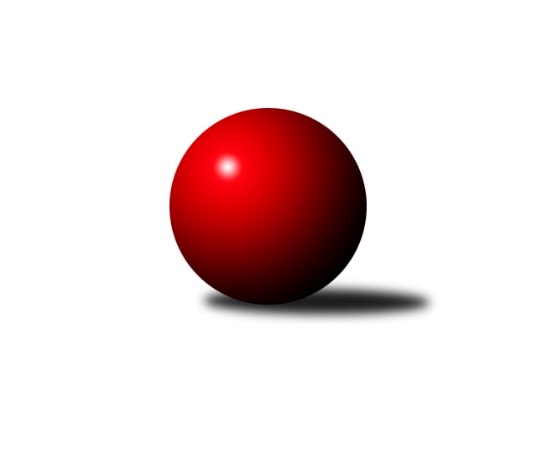 Č.10Ročník 2019/2020	24.5.2024 Východočeská soutěž skupina A 2019/2020Statistika 10. kolaTabulka družstev:		družstvo	záp	výh	rem	proh	skore	sety	průměr	body	plné	dorážka	chyby	1.	Rokytnice C	9	8	1	0	104 : 40 	(54.5 : 43.5)	2344	17	1683	660	68.2	2.	Dobruška B	9	5	1	3	79 : 65 	(61.0 : 47.0)	2346	11	1657	689	57	3.	České Meziříčí B	8	4	1	3	68 : 60 	(32.5 : 35.5)	2392	9	1681	710	56.8	4.	Jilemnice A	9	4	1	4	76 : 68 	(45.0 : 45.0)	2329	9	1652	677	68.3	5.	Nová Paka C	9	3	0	6	54 : 90 	(42.0 : 44.0)	2228	6	1603	625	75.9	6.	Vrchlabí D	8	2	0	6	54 : 74 	(45.0 : 51.0)	2312	4	1649	663	69.5	7.	Dvůr Kr. C	8	2	0	6	45 : 83 	(24.0 : 38.0)	2323	4	1649	675	69.6Tabulka doma:		družstvo	záp	výh	rem	proh	skore	sety	průměr	body	maximum	minimum	1.	Rokytnice C	5	4	1	0	58 : 22 	(36.0 : 24.0)	2396	9	2449	2325	2.	Dobruška B	6	4	0	2	59 : 37 	(44.5 : 27.5)	2462	8	2482	2439	3.	Nová Paka C	5	3	0	2	46 : 34 	(26.5 : 15.5)	2295	6	2392	2216	4.	České Meziříčí B	3	2	1	0	36 : 12 	(17.0 : 1.0)	2496	5	2532	2447	5.	Vrchlabí D	4	2	0	2	38 : 26 	(30.0 : 18.0)	2326	4	2428	2223	6.	Jilemnice A	3	2	0	1	30 : 18 	(19.5 : 16.5)	2216	4	2262	2180	7.	Dvůr Kr. C	4	1	0	3	22 : 42 	(14.0 : 14.0)	2342	2	2432	2281Tabulka venku:		družstvo	záp	výh	rem	proh	skore	sety	průměr	body	maximum	minimum	1.	Rokytnice C	4	4	0	0	46 : 18 	(18.5 : 19.5)	2331	8	2503	2245	2.	Jilemnice A	6	2	1	3	46 : 50 	(25.5 : 28.5)	2348	5	2517	2261	3.	České Meziříčí B	5	2	0	3	32 : 48 	(15.5 : 34.5)	2371	4	2567	2174	4.	Dobruška B	3	1	1	1	20 : 28 	(16.5 : 19.5)	2307	3	2335	2292	5.	Dvůr Kr. C	4	1	0	3	23 : 41 	(10.0 : 24.0)	2319	2	2372	2268	6.	Vrchlabí D	4	0	0	4	16 : 48 	(15.0 : 33.0)	2309	0	2365	2267	7.	Nová Paka C	4	0	0	4	8 : 56 	(15.5 : 28.5)	2211	0	2280	2062Tabulka podzimní části:		družstvo	záp	výh	rem	proh	skore	sety	průměr	body	doma	venku	1.	Rokytnice C	9	8	1	0	104 : 40 	(54.5 : 43.5)	2344	17 	4 	1 	0 	4 	0 	0	2.	Dobruška B	9	5	1	3	79 : 65 	(61.0 : 47.0)	2346	11 	4 	0 	2 	1 	1 	1	3.	České Meziříčí B	7	4	0	3	60 : 52 	(28.5 : 35.5)	2396	8 	2 	0 	0 	2 	0 	3	4.	Jilemnice A	8	4	0	4	68 : 60 	(45.0 : 41.0)	2321	8 	2 	0 	1 	2 	0 	3	5.	Vrchlabí D	7	2	0	5	50 : 62 	(42.0 : 42.0)	2324	4 	2 	0 	2 	0 	0 	3	6.	Dvůr Kr. C	8	2	0	6	45 : 83 	(24.0 : 38.0)	2323	4 	1 	0 	3 	1 	0 	3	7.	Nová Paka C	8	2	0	6	42 : 86 	(33.0 : 41.0)	2223	4 	2 	0 	2 	0 	0 	4Tabulka jarní části:		družstvo	záp	výh	rem	proh	skore	sety	průměr	body	doma	venku	1.	Nová Paka C	1	1	0	0	12 : 4 	(9.0 : 3.0)	2392	2 	1 	0 	0 	0 	0 	0 	2.	České Meziříčí B	1	0	1	0	8 : 8 	(4.0 : 0.0)	2447	1 	0 	1 	0 	0 	0 	0 	3.	Jilemnice A	1	0	1	0	8 : 8 	(0.0 : 4.0)	2380	1 	0 	0 	0 	0 	1 	0 	4.	Dvůr Kr. C	0	0	0	0	0 : 0 	(0.0 : 0.0)	0	0 	0 	0 	0 	0 	0 	0 	5.	Dobruška B	0	0	0	0	0 : 0 	(0.0 : 0.0)	0	0 	0 	0 	0 	0 	0 	0 	6.	Rokytnice C	0	0	0	0	0 : 0 	(0.0 : 0.0)	0	0 	0 	0 	0 	0 	0 	0 	7.	Vrchlabí D	1	0	0	1	4 : 12 	(3.0 : 9.0)	2267	0 	0 	0 	0 	0 	0 	1 Zisk bodů pro družstvo:		jméno hráče	družstvo	body	zápasy	v %	dílčí body	sety	v %	1.	Vladimír Gütler 	Dobruška B 	15	/	8	(94%)		/		(%)	2.	Pavel Müller 	Jilemnice A 	14	/	9	(78%)		/		(%)	3.	Radek Novák 	Rokytnice C 	12	/	7	(86%)		/		(%)	4.	Miloslava Graciasová 	Vrchlabí D 	12	/	8	(75%)		/		(%)	5.	Martin Pešta 	Nová Paka C 	12	/	9	(67%)		/		(%)	6.	Pavel Gracias 	Vrchlabí D 	10	/	6	(83%)		/		(%)	7.	Jiří Frinta 	Dobruška B 	10	/	6	(83%)		/		(%)	8.	Lukáš Sýs 	Jilemnice A 	10	/	6	(83%)		/		(%)	9.	Marie Frydrychová 	Dobruška B 	10	/	7	(71%)		/		(%)	10.	Jindřich Brouček 	České Meziříčí B 	10	/	7	(71%)		/		(%)	11.	Libor Šulc 	Jilemnice A 	10	/	7	(71%)		/		(%)	12.	Jan Bernhard 	České Meziříčí B 	10	/	8	(63%)		/		(%)	13.	Martin Voksa 	Jilemnice A 	10	/	9	(56%)		/		(%)	14.	Jan Řebíček 	Rokytnice C 	10	/	9	(56%)		/		(%)	15.	Veronika Valešová 	Dvůr Kr. C 	9	/	6	(75%)		/		(%)	16.	Jaroslav Černý 	Dobruška B 	8	/	5	(80%)		/		(%)	17.	Martin Štryncl 	Nová Paka C 	8	/	6	(67%)		/		(%)	18.	Ivo Janda 	Dobruška B 	8	/	8	(50%)		/		(%)	19.	Zuzana Hartychová 	Rokytnice C 	8	/	8	(50%)		/		(%)	20.	Martin Šnytr 	Dvůr Kr. C 	8	/	8	(50%)		/		(%)	21.	Milan Brouček 	České Meziříčí B 	8	/	8	(50%)		/		(%)	22.	Jiřina Šepsová 	Nová Paka C 	8	/	9	(44%)		/		(%)	23.	Aneta Klustová 	Dvůr Kr. C 	6	/	3	(100%)		/		(%)	24.	Zdeněk Novotný nejst.	Rokytnice C 	6	/	3	(100%)		/		(%)	25.	Eva Novotná 	Rokytnice C 	6	/	3	(100%)		/		(%)	26.	Martin Pacák 	Rokytnice C 	6	/	4	(75%)		/		(%)	27.	Ladislav Škaloud 	Rokytnice C 	6	/	4	(75%)		/		(%)	28.	Roman Žuk 	České Meziříčí B 	6	/	5	(60%)		/		(%)	29.	Jaroslav Vízek 	Rokytnice C 	6	/	5	(60%)		/		(%)	30.	Milan Hašek 	Dobruška B 	6	/	6	(50%)		/		(%)	31.	Josef Antoš 	Nová Paka C 	6	/	6	(50%)		/		(%)	32.	Věra Stříbrná 	Rokytnice C 	6	/	6	(50%)		/		(%)	33.	Filip Matouš 	Vrchlabí D 	6	/	8	(38%)		/		(%)	34.	Daniel Válek 	Nová Paka C 	6	/	8	(38%)		/		(%)	35.	Eva Kopecká 	Vrchlabí D 	6	/	8	(38%)		/		(%)	36.	Václav Neruda 	Dvůr Kr. C 	6	/	8	(38%)		/		(%)	37.	Michal Horáček 	České Meziříčí B 	6	/	8	(38%)		/		(%)	38.	Mirek Horák 	Vrchlabí D 	4	/	4	(50%)		/		(%)	39.	Jan Novotný 	Jilemnice A 	4	/	4	(50%)		/		(%)	40.	Hana Vrabcová 	Jilemnice A 	4	/	5	(40%)		/		(%)	41.	Marie Kuhová 	Vrchlabí D 	4	/	6	(33%)		/		(%)	42.	Jaroslav Pumr 	České Meziříčí B 	4	/	6	(33%)		/		(%)	43.	Václav Vejdělek 	Vrchlabí D 	4	/	8	(25%)		/		(%)	44.	Květoslava Milotová 	Jilemnice A 	4	/	8	(25%)		/		(%)	45.	Miroslav Šulc 	Dvůr Kr. C 	4	/	8	(25%)		/		(%)	46.	Jiří Brouček 	České Meziříčí B 	2	/	1	(100%)		/		(%)	47.	Dušan Fajstauer 	Jilemnice A 	2	/	1	(100%)		/		(%)	48.	Jiří Rejl 	Dvůr Kr. C 	2	/	2	(50%)		/		(%)	49.	Karel Truhlář 	Jilemnice A 	2	/	3	(33%)		/		(%)	50.	Jaroslav Novák 	České Meziříčí B 	2	/	3	(33%)		/		(%)	51.	Libuše Hartychová 	Rokytnice C 	2	/	5	(20%)		/		(%)	52.	Petr Vávra 	Nová Paka C 	2	/	6	(17%)		/		(%)	53.	Josef Petera 	Dobruška B 	2	/	7	(14%)		/		(%)	54.	Jaroslav Weihrauch 	Nová Paka C 	0	/	1	(0%)		/		(%)	55.	Ondřej Brouček 	České Meziříčí B 	0	/	1	(0%)		/		(%)	56.	Miroslav Grünthal 	Dvůr Kr. C 	0	/	1	(0%)		/		(%)	57.	Jakub Soviar 	Nová Paka C 	0	/	1	(0%)		/		(%)	58.	Eva Šurdová 	Nová Paka C 	0	/	2	(0%)		/		(%)	59.	Josef Král 	Jilemnice A 	0	/	2	(0%)		/		(%)	60.	Martina Gogeisslová 	Dvůr Kr. C 	0	/	4	(0%)		/		(%)	61.	Hana Grosmanová 	Dvůr Kr. C 	0	/	5	(0%)		/		(%)	62.	Petr Brandejs 	Dobruška B 	0	/	6	(0%)		/		(%)	63.	Jan Soviar 	Nová Paka C 	0	/	6	(0%)		/		(%)Průměry na kuželnách:		kuželna	průměr	plné	dorážka	chyby	výkon na hráče	1.	Dobruška, 1-2	2428	1709	719	58.5	(404.8)	2.	České Meziříčí, 1-2	2409	1700	708	54.0	(401.5)	3.	Dvůr Králové, 1-2	2376	1666	710	64.5	(396.0)	4.	Rokytnice, 1-2	2360	1689	670	69.5	(393.4)	5.	Vrchlabí, 1-4	2302	1654	648	69.6	(383.7)	6.	Nová Paka, 1-2	2281	1622	658	71.9	(380.2)	7.	Jilemnice, 1-2	2188	1583	604	79.8	(364.7)	8.	- volno -, 1-4	0	0	0	0.0	(0.0)Nejlepší výkony na kuželnách:Dobruška, 1-2České Meziříčí B	2567	4. kolo	Vladimír Gütler 	Dobruška B	473	6. koloRokytnice C	2503	3. kolo	Jan Bernhard 	České Meziříčí B	460	4. koloDobruška B	2482	1. kolo	Vladimír Gütler 	Dobruška B	453	2. koloDobruška B	2473	4. kolo	Pavel Gracias 	Vrchlabí D	450	1. koloDobruška B	2464	3. kolo	Jaroslav Černý 	Dobruška B	448	6. koloDobruška B	2460	6. kolo	Vladimír Gütler 	Dobruška B	441	1. koloDobruška B	2452	5. kolo	Vladimír Gütler 	Dobruška B	441	4. koloDobruška B	2439	2. kolo	Roman Žuk 	České Meziříčí B	438	4. koloDvůr Kr. C	2372	5. kolo	Radek Novák 	Rokytnice C	437	3. koloVrchlabí D	2365	1. kolo	Jiří Frinta 	Dobruška B	434	1. koloČeské Meziříčí, 1-2České Meziříčí B	2532	2. kolo	Jiří Brouček 	České Meziříčí B	503	2. koloČeské Meziříčí B	2510	6. kolo	Jindřich Brouček 	České Meziříčí B	435	6. koloČeské Meziříčí B	2447	10. kolo	Roman Žuk 	České Meziříčí B	430	10. koloJilemnice A	2380	10. kolo	Michal Horáček 	České Meziříčí B	427	6. koloDvůr Kr. C	2339	2. kolo	Jindřich Brouček 	České Meziříčí B	424	10. koloNová Paka C	2246	6. kolo	Milan Brouček 	České Meziříčí B	421	6. kolo		. kolo	Martin Šnytr 	Dvůr Kr. C	421	2. kolo		. kolo	Jindřich Brouček 	České Meziříčí B	419	2. kolo		. kolo	Veronika Valešová 	Dvůr Kr. C	418	2. kolo		. kolo	Jan Novotný 	Jilemnice A	417	10. koloDvůr Králové, 1-2České Meziříčí B	2517	9. kolo	Martin Šnytr 	Dvůr Kr. C	462	6. koloJilemnice A	2517	4. kolo	Pavel Müller 	Jilemnice A	460	4. koloDvůr Kr. C	2432	6. kolo	Miroslav Šulc 	Dvůr Kr. C	456	9. koloDvůr Kr. C	2355	9. kolo	Václav Neruda 	Dvůr Kr. C	441	1. koloRokytnice C	2325	1. kolo	Martin Šnytr 	Dvůr Kr. C	438	1. koloDvůr Kr. C	2301	4. kolo	Jindřich Brouček 	České Meziříčí B	438	9. koloVrchlabí D	2282	6. kolo	Pavel Gracias 	Vrchlabí D	438	6. koloDvůr Kr. C	2281	1. kolo	Martin Voksa 	Jilemnice A	429	4. kolo		. kolo	Lukáš Sýs 	Jilemnice A	429	4. kolo		. kolo	Martin Šnytr 	Dvůr Kr. C	427	9. koloRokytnice, 1-2Rokytnice C	2449	2. kolo	Radek Novák 	Rokytnice C	469	2. koloRokytnice C	2445	4. kolo	Martin Voksa 	Jilemnice A	458	2. koloRokytnice C	2406	7. kolo	Zuzana Hartychová 	Rokytnice C	444	4. koloČeské Meziříčí B	2369	7. kolo	Radek Novák 	Rokytnice C	444	4. koloRokytnice C	2353	10. kolo	Jan Bernhard 	České Meziříčí B	440	7. koloDobruška B	2335	10. kolo	Zdeněk Novotný nejst.	Rokytnice C	434	2. koloRokytnice C	2325	8. kolo	Jiří Rejl 	Dvůr Kr. C	432	8. koloVrchlabí D	2321	4. kolo	Vladimír Gütler 	Dobruška B	430	10. koloJilemnice A	2302	2. kolo	Filip Matouš 	Vrchlabí D	427	4. koloDvůr Kr. C	2296	8. kolo	Miloslava Graciasová 	Vrchlabí D	427	4. koloVrchlabí, 1-4Vrchlabí D	2428	5. kolo	Martin Pešta 	Nová Paka C	455	3. koloVrchlabí D	2395	3. kolo	Pavel Gracias 	Vrchlabí D	433	5. koloJilemnice A	2338	7. kolo	Filip Matouš 	Vrchlabí D	425	3. koloDobruška B	2295	8. kolo	Pavel Gracias 	Vrchlabí D	423	3. koloVrchlabí D	2258	8. kolo	Libor Šulc 	Jilemnice A	421	7. koloNová Paka C	2255	3. kolo	Vladimír Gütler 	Dobruška B	418	8. koloČeské Meziříčí B	2226	5. kolo	Pavel Müller 	Jilemnice A	417	7. koloVrchlabí D	2223	7. kolo	Miloslava Graciasová 	Vrchlabí D	415	3. kolo		. kolo	Marie Frydrychová 	Dobruška B	415	8. kolo		. kolo	Marie Kuhová 	Vrchlabí D	409	5. koloNová Paka, 1-2Nová Paka C	2392	10. kolo	Martin Pešta 	Nová Paka C	434	7. koloNová Paka C	2354	9. kolo	Daniel Válek 	Nová Paka C	433	8. koloDobruška B	2292	9. kolo	Pavel Müller 	Jilemnice A	429	8. koloDvůr Kr. C	2268	7. kolo	Petr Vávra 	Nová Paka C	418	8. koloVrchlabí D	2267	10. kolo	Miloslava Graciasová 	Vrchlabí D	417	10. koloNová Paka C	2262	8. kolo	Daniel Válek 	Nová Paka C	416	9. koloJilemnice A	2261	8. kolo	Martin Štryncl 	Nová Paka C	415	7. koloNová Paka C	2249	7. kolo	Martin Štryncl 	Nová Paka C	413	9. koloRokytnice C	2249	5. kolo	Vladimír Gütler 	Dobruška B	410	9. koloNová Paka C	2216	5. kolo	Jaroslav Weihrauch 	Nová Paka C	409	10. koloJilemnice, 1-2Jilemnice A	2262	3. kolo	Pavel Müller 	Jilemnice A	426	1. koloRokytnice C	2245	9. kolo	Pavel Müller 	Jilemnice A	416	9. koloJilemnice A	2206	9. kolo	Zuzana Hartychová 	Rokytnice C	415	9. koloJilemnice A	2180	1. kolo	Martin Voksa 	Jilemnice A	410	3. koloČeské Meziříčí B	2174	3. kolo	Lukáš Sýs 	Jilemnice A	410	3. koloNová Paka C	2062	1. kolo	Lukáš Sýs 	Jilemnice A	401	9. kolo		. kolo	Dušan Fajstauer 	Jilemnice A	398	3. kolo		. kolo	Věra Stříbrná 	Rokytnice C	392	9. kolo		. kolo	Libor Šulc 	Jilemnice A	391	1. kolo		. kolo	Michal Horáček 	České Meziříčí B	390	3. kolo- volno -, 1-4Četnost výsledků:	8.0 : 8.0	2x	6.0 : 10.0	3x	4.0 : 12.0	6x	2.0 : 14.0	1x	16.0 : 0.0	1x	14.0 : 2.0	6x	12.0 : 4.0	9x	11.0 : 5.0	1x	10.0 : 6.0	1x